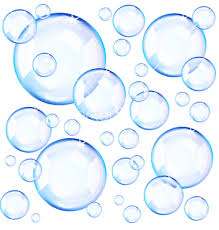 Try this at Home:4 cups of water (1000 mL)½ cup of dishwashing soap (120 mL)4 table spoon of glycerin (60 mL)StrawSpray bottle of waterData sheet----------   ----------   ----------   ----------   ----------   ----------   ----------Remember that bubbles like wet things and don’t like dry things.----------   ----------   ----------   ----------   ----------   ----------   ----------Mix the water, soap, and glycerin.  Blow a bubble with a straw.Why do bubbles pop?  	 Evaporation of touching dry surfacesPop a few bubbles with the dry end of the straw or your dry figure.Bubbles won’t pop on wet surfaces. Wet the straw and / or your finger and touch the bubble. It won’t pop!Wet surfaces and glycerin slows down evaporation.Spray a mist of water on a table.  Blow a large bubble on the wet table.   See how big you can make the bubble.  Measure it.  Record it on a data sheet.Blow another large bubble on the wet table.  Wet the straw in the bubble solution and poke the straw into the bubble on the table. Blow a bubble in the bubble.  Repeat this and blow a bubble in a bubble in a bubble.  How many can you do?  Remember to wet the straw each time.The bubble will pop when it touches something dry or the outside evaporates.